Name: ____________________________________ Ancestry- One's hereditary background, one's race, ethnic and/or geographic heritage.Ancient-The period of history before the fall of the Roman Empire (476 AD); old, long ago.Archaeologist-A person who studies the remains (as fossil relics, artifacts, and monuments) of past human life and activitiesArchaeology-Study of the remains of a culture, its relics and artifacts.Architecture-The branch of art that deals with construction of buildings and their use of space.Artifact-An object produced by humans. For example, pots and pans.Australopithecus Afarensis-First group of early Hominids – (Lucy)Biped-Walking on two feetCivilization-The society and culture of a particular group, usually indicates a level of organization that has a formal government, art and written communication.Domesticate-To tame, to make use of by humans. Horses are domesticated animals.Domestication-Taming of animals for human use.Excavation-DiggingFarmer-Someone who cultivates land and raises animals for food.Fossil-An impression, or trace of a living thing from a former age.Government-A group or system that takes control and makes decisions.Hominids-Prehistoric Humans ( 5 groups)Homo Habilis-Second group of hominids  also called handy man for the ability to make tools. Discovered by Mark LeakeyHomo sapiens-Fourth type of hominid.  Found in Africa, Near East, Europe and parts of Asia.  Homo erectus-Third type of hominids. “ Upright man”  These are the first hominids to migrateHunter-Gatherer-People who get food by hunting game and gathering wild berries, roots, grains and fruits rather than raising livestock or crops.Ice Age-A period when glaciers covered a great deal of the earth's surface. The last ice age was beginning about 2 million years ago until about 10,000 years ago.Land Bridge-Strips of land eventually covered with waterLeakey, Mary-Leading anthropologist; Known for discovery of footprints in East Africa that are 3.6 million years old.Neanderthals-Fifth type of hominid - existed for 10,000 years.  No one knows how or why they disappearedNeolithic Age-Era begun 10,000 years ago; Marked by the beginning of agriculture. The Neolithic Age is the second part of the Stone Age. (new stone age)About 8000B.C.E.Neolithic Revolution-Beginning of farming and the use of domesticated animals for food and work, began about 10,000 years ago.Nomad-Someone who travels from place to place in search of food and shelter.Old Stone age – Paleolithic age – began about 2 million years agoPangaea – A super continent that encompassed almost all major landmasses on earthPaleolithic Age-Earliest and longest part of the Stone Age. It was a time of hunting and gathering and began around 2.5 million years ago and lasted until the beginning of farming around 10,000 years ago.Prehistoric-Belonging to a time period before recorded or written records of history.Historian -A person who studies and records the pastGeographer - A person who studies and creates maps of the worldSocial Scientist - Individuals who study the pastPaleoanthropologist - A scientist who studies the earliest humansStone age - The first period of prehistoric human culture where tools were made of stoneTechnology - A way of applying knowledge, tools and inventions to meet a human’s needsPrehistory-The story of humans before there was written history.Primary Source-A first-hand account; an original source from someone who was at the scene when the event occurred.River Valley CivilizationAnn area with fertile river valleys where settled living based on agriculture began in ancient times. Civilizations first began in these river valleys in many places around the world.RuinsRemains, leftovers from earlier times. For example, the ruins of an ancient civilization.SiteA specific place, as in "the site of the accident."Social ClassA distinction made among people based on their wealth, education, and family background.TanzaniaNation in East Africa; home to some of the oldest human settlements; often referred to as "The Cradle of Mankind."Trade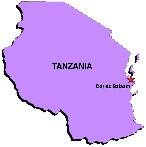 Exchange; in business, the exchange of goods and services to make a profit; commerce.VillageA small group of people living in a rural community.